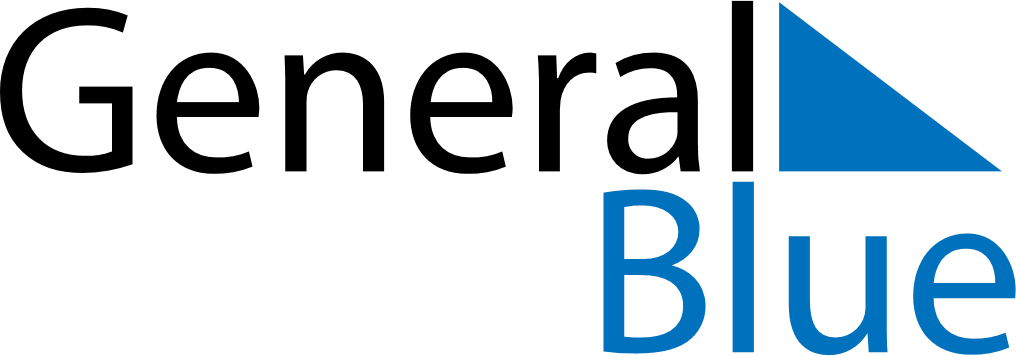 February 2030February 2030February 2030MozambiqueMozambiqueSundayMondayTuesdayWednesdayThursdayFridaySaturday123456789Heroes’ DayPublic Holiday10111213141516171819202122232425262728